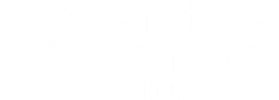 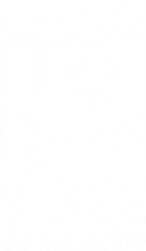 Coordonnées du demandeurNom 	: ………………………………………………………………………  Prénom : ……………………………………………………………………………Adresse : …………………………………………………………………………………………………………………………………………………………………….Code postal : ……………………    Ville : …………………………………………………………………………………………………………………………….Tél domicile : …………………………………… 	Tél travail : ……………………………………	Portable : …………………………………Mail …………………………………………………………………………Nature de la demandePréciser la nature du bâtiment à alimenter : ………………………………………………………………………………………………………………(Ex. : résidence ;  bâtiment agricole, artisanal ou communal ; lotissement privé, lotissement communal ; zone artisanale ;  etc….)Puissance électrique sollicitée : …………..  KWatt    en monophasé      en triphaséSituation géographique du projetCommune : ………………………………………………………………………    Lieu-dit  : ………………………………………………………………………Référence cadastrale  :   Section : ……………………     Parcelle : ……………………Etat d’avancement du projet Obtention du certificat d'urbanisme : 	OUI / NON *Obtention du permis de construire : 	OUI / NON *Projet : en cours de construction / achevé * Date prévisionnelle d'occupation des locaux : ……………………………………………………Etes-vous en possession du consuel ? : 	OUI / NON *Coordination à prévoirLa parcelle à alimenter doit-elle être desservie en : Eau potable  :  	                OUI / NON * Dans l'affirmative, veuillez contacter la commune ou l’exploitant pour obtenir leur projet et nous le transmettreRéseau téléphonique  :   OUI / NON *Dans l'affirmative, veuillez établir une demande à https://maison-individuelle.orange.frPièces à joindrePlan cadastral Plan de situation au 1/10.000° ou au 1/25.000 °Plan de masse (construction neuve)Copie du permis de construire Copie de dépôt du permis de construireAprès réception du dossier complet, un délai de trois semaines est nécessaire pour établir l'estimation. Fait à ………………………………………, le ……………………Signature* Rayer la mention inutile